Exhibition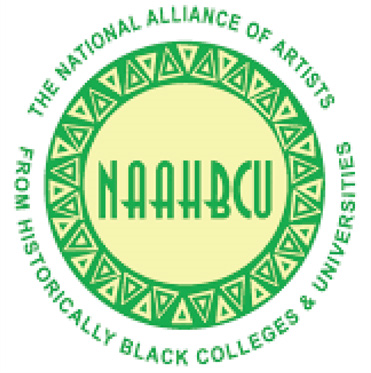 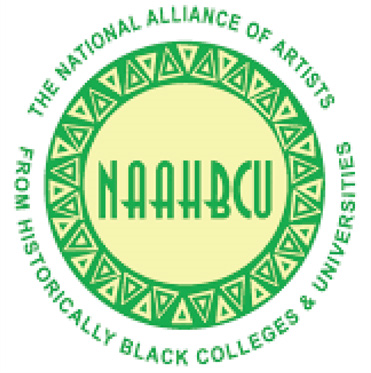 Submission FormMaster ArtistName  		 	 	 Address  	 	 	 	Email  	 	  School Afflation___________________________________Student ArtistName  	 	 	 	 Address  	 	 	 	Email  	 	 	 School Student ArtistName  	 	 	 	 Address  	 	 	 	Email  	 	 	 School Student ArtistName  	 	 	 	 Address  	 	 	 	Email  	 	 	 School TitleMediumDimensionYearPriceFor SaleDescriptionTitleMediumDimensionYearPriceFor SaleDescriptionTitleMediumDimensionYearPriceFor SaleDescriptionTitleMediumDimensionYearPriceFor SaleDescription